01	Valg av møteleder, referent samt to til å signere møteprotokollenLene Monsen: møteleder, Richard Emberland: referent. Vitne: Bård Lode Norheim Vitne: Vibeke Vikeså02	Godkjenning av innkalling og antall stemmeberettigede/fullmakterDet ble registrert 8 stemmeberettigede til stede, 0 via fullmakt, totalt 8 stemmeberettigede.Til foreldreråd møtte i tillegg 2 foreldre.  Innkalling godkjent.03	Eierstyrets årsberetning for 2018Eierstyret presentert.  Nøkkeltall presentert.  Styrets hovedoppgaver presentert.Ingen spørsmål.04	Regnskap for 2018Presentert: Planla årsresultat for 2018 til å bli 71 knok i minus.  Faktisk Årsresultat 2018 var 570 knok. Spørsmål om hva som drev dette.  Hovedårsaker: økte inntekter pga høyere antall barn, lavere lønnskostnader pga sykefravær og tilhørende bruk av vikarer, brukte ikke pengene allokert til oppgradering av anlegg siden det ble bestemt at vi skulle lage en bedre plan for oppgradering og ville se hvordan det gikk med tomtesaken.Avklaring: vi leier skolestua, eier de andre byggene, og leier tomta fra kommunen.Spørsmål om hvilke forbedringer personalet ønsker: svar er f.eks. personalgarderober & nytt kjøkken men at dette blir en del av et større oppgraderingsprosjekt.Presentert status på sikringsfondet (de 3000 kr foreldrene setter inn og får tilbake når barnet går ut).  Ingen spørsmål.Revisors beretning lest opp.  Ingen spørsmål.Eierforening godkjente regnskap & sikringsfond 2018.  Godkjent.05	Budsjett for 2019Presentert: budsjett med forventet overskudd 583 knok.  Dette budsjettet inkluderer bl.a.relativt høye tilskudd fra kommunen (utregnes fra kommunale bhg utgifter i 2017, som var et år med relativt høye vedlikeholdskostnader)200 knok konsulent tjenester for planlegging av oppgradering (konseptvalg).  Reduksjon i matpenger.  Opprettholde maks foreldrekontingent.Spørsmål om ansatte får støtte til lunsjmat.  Svar er at det ikke er støtte til lunsj for ansatte nå.  Styret tar det som et forslag til diskusjon neste styremøte.Spørsmål: opprettholdes Soma Gård tur og studietur for de ansatte?  Svar: ja.Spørsmål: deltagelse på matkurs, f.eks. «fra hage til mage»: mulig å sende de eldste ungene på dette?  Svar: MidtiMellom skal faktisk prøve dette.Diskuterte tomtesaken: muligens avklaring til slutten av dette året, men det er usikkert.  Forventer mye høyere tomteleie fra 2021 (et sekssifret beløp per år).For info: kommunen har besluttet at vi ikke bør få tilbud om å få kjøpe tomta.Spørsmål om vi bør akkumulere penger på konto.  Svar: vanskelig å budsjettere nøyaktig.  Bør merkes at vi kan ikke ta opp lån før tomtesaken er ferdig så vi har behov for reserver på konto for å kunne reparere noe dyrt i bygningsmassen som må fikses. Budsjettforslag 2019 godkjent/vedtatt.06 	Foreldrerådet fastsetter foreldrebetalingForeldrebetaling 2019 godkjent/vedtatt08	ValgForslag til nytt styreLene M. Monsen, leder	- gjenvalg for 1 årRichard Emberland	- ikke på valgReinert Hansson	- gjenvalg for 2 årLise Ims		- ikke på valgMartin Håland	- ny for 2 årErik T. Austbø	- ny, for 2 årValgkomite:Bård Lode Norheim	Vibeke VikesåMorten Johannessen RevisorCapax revisjonValgkomiteens innstilling ble godkjent.09	Innkomne forslagIngen forslag mottatt.10	AvslutningViste film fra Sparebankstiftelsen som involverte barn fra hvit gruppe.  Nevnte at stiftelsen gir penger til idrettslag o.l.  Skretting & Lyse gjør tilsvarende.Referent: 	Richard Emberland (sign):Vitner: 		 Vibeke Vikeså (sign): Bård Lode Norheim (sign):PROTOKOLL FRA ÅRSMØTE I HUSKESTUA EIERFORENING, SAMT FORELDRERÅD, 19.03.2019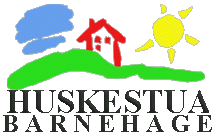 